INDICAÇÃO N°Assunto: Solicita a execução de corte e limpeza do mato em toda a extensão das calçadas da Rua Maria Alice Consoline, conforme especifica.Senhor Presidente:INDICO, ao Sr. Prefeito Municipal, nos termos do Regimento  Interno desta Casa de Leis, que se digne Sua Excelência determinar ao setor competente da Administração, as providências necessárias para a execução de corte e limpeza do mato em toda a extensão das calçadas da Rua Maria Alice Consoline, no Bairro Nova Itatiba.A medida ora proposta é solicitação de moradores e usuários do local,  e pedem providências.SALA DAS SESSÕES, 29 de novembro de 2018.hiroshi BandoVereador – Vice Presidente -PP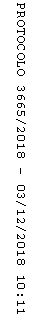 